Inför sommaren 2020 - Läger i CISV Linköpings regiFör att ge våra barn, ungdomar och vuxna möjligheten att åka på internationella läger behöver vi anordna egna läger. 
Under perioden 2020-07-18 till 2020-08-01 anordnar CISV Linköping ett Youth Meeting. Lägergård är redan ordnad, Karlsby Lägergård utanför Motala. 
Vi har tillgång till lägergården from 2020-07-16 för att kunna iordningställa och förbereda. Antalet deltagare på lägret är 25. Utöver det tillkommer en stab på 3–5 personer. Med goda erfarenheter från de läger vi anordnade 2018 (Seminar Camp) och Village (2019) finns förutsättningar för att vi tillsammans även denna gång ska ordna ett läger som deltagare och stab kommer att minnas med glädje.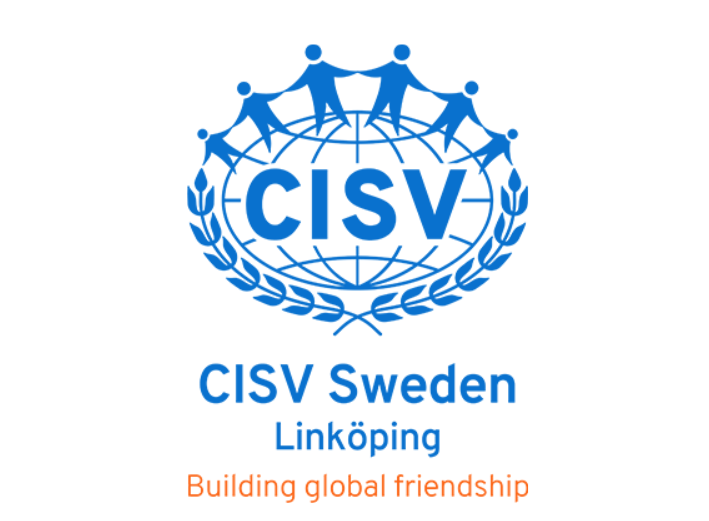 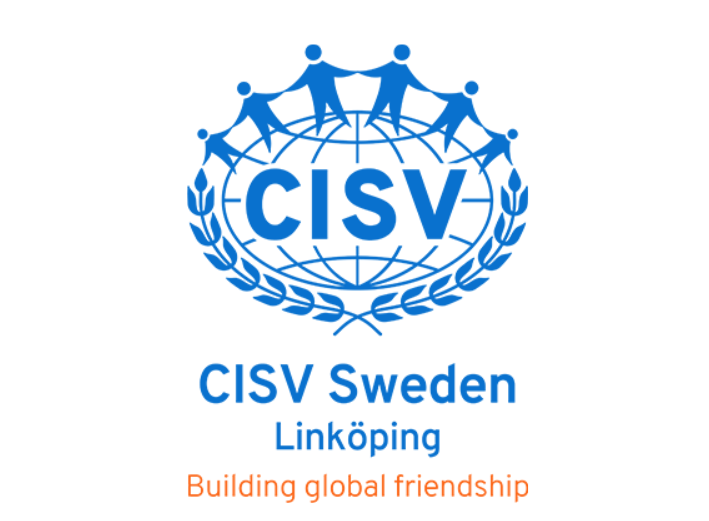 Uppstartsmöte inför YM 2020 söndagen den 26/1 2020 
Minst en vuxen person från varje medlemsfamilj förväntas delta på mötet.

Tid: söndagen den 26:e januari kl.14.00-15.30.
Plats: Creactive by Science Park Mjärdevi, Teknikringen 7 LinköpingVi hoppas vid detta tillfälle även ha en projektledare på plats. Se separat utskick. Kanske vill du eller någon du känner göra en insats för CISV:s sak Vi kommer på mötet att gå igenom vad som behöver göras och bemanna arbetsgrupper så att dessa kan börja sin planering. Jämfört med Village är det här ett betydligt mindre åtagande för oss som lokalförening och om vi fördelar arbetet mellan oss så borde arbetsbelastning på var en och bli rimlig.Arbetsgrupperna är t.ex.:        Lokaler        Material        Matplanering, inköp av mat och matlagningsschema        Risk management        Transporter        VärdfamiljerDessutom tillkommer rekrytering av stab, ekonomi och samordning/projektledningOm din familj inte kan delta vid mötet anger ni via anmälningslänken vilka områden som ni kan bidra inom https://docs.google.com/forms/d/e/1FAIpQLSeUkeyuoXq2NucJVf4s01tzuXRc9ldK-YmiEHJFHxMIHdJZGA/viewformOm du har tips eller idéer som du vill dela med oss i styrelsen innan mötet
Kontakta Ordförande Julia Grentzelius: julia.grentzelius@cisv.se , 072–3885232MVH
Styrelsen i CISV Linköping 